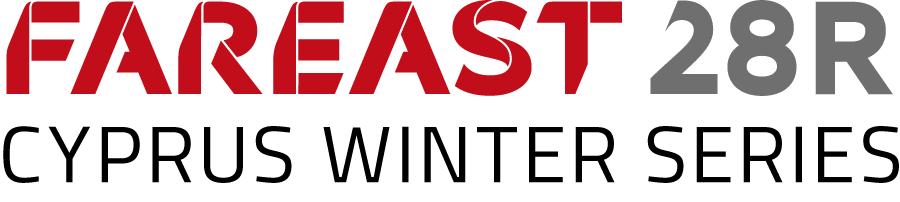 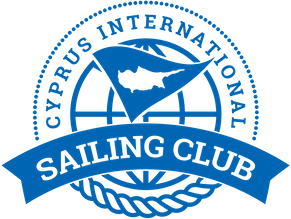 Notice to Competitors # 3Allocation of boats for DAY 1 1/2/2020Yiannis Papazoglou        IRO 31/1/2020 , 10:22Bow numberTeamskipper5Planing 2Jakob Enigl4J-ManiaSukru Sanus2Fortunato teamMaksim Grishchev3AdiosOzcan Hulki6Masha&MedvediMaria Pakhtusova1MIRIgor Matvienko